$$$ 1 Укажите схему приемника прямого детектирования 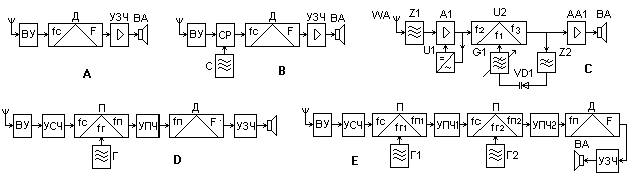 $$$ 2Укажите схему приемника прямого усиления$$$ 3Укажите схему приемника прямого преобразования$$$ 4Укажите схему гетеродинного приемника$$$ 5Укажите схему гетеродинного приемника с двойным преобразованием частоты$$$ 6Какой приемник называют инфрадином ?А) у которого частота преобразования (кр)  с min (минимальной частоты входного сигнала)В) у которого частота преобразования (кр) = с minС) у которого частота преобразования (кр)  с mахD) у которого частота преобразования (кр)  с mахЕ) у которого частота преобразования (кр)  =с mах$$$ 7Укажите достоинства инфрадинаА) Повышенные требования к стабильности частоты высокочастотного гетеродина.В) Возможность существенного подавления побочных каналов приема.С) Опасность перегрузки усилителя входного сигнала помехами.D) Большие массогабаритные параметры.Е) Высокое энергопотребление.$$$ 8Укажите диапазон НЧ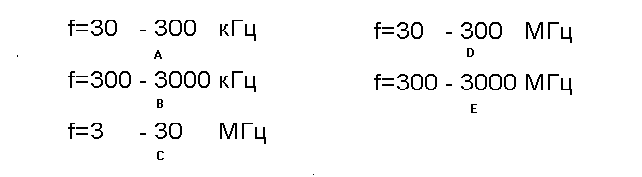 $$$ 9Укажите диапазон СЧ$$$ 10Укажите диапазон ВЧ$$$ 11Укажите диапазон ОВЧ$$$ 12Укажите диапазон УВЧ$$$ 13Укажите детектор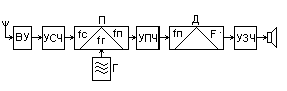 А) УПЧ	В) УСЧ	С) Г		D) ВУ		Е) Д	$$$ 14Укажите входную цепьА) УПЧ	В) УСЧ	С) Г		D) ВУ		Е) Д	$$$ 15Укажите генератор (гетеродин)А) УПЧ	В) УСЧ	С) Г		D) ВУ		Е) Д	$$$ 16Укажите усилитель входного сигналаА) УПЧ	В) УСЧ	С) Г		D) ВУ		Е) Д	$$$ 17Укажите усилитель промежуточной частотыА) УПЧ	В) УСЧ	С) Г		D) ВУ		Е) Д	$$$ 18Укажите диапазон ОНЧ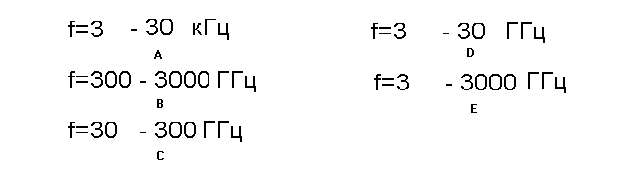 $$$ 19Укажите диапазон СВЧ$$$ 20Укажите диапазон КВЧ$$$ 21Укажите диапазон ГВЧ$$$ 22Укажите волны инфракрасного диапазона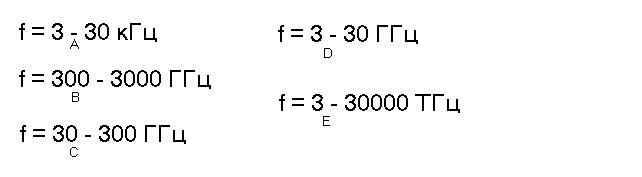 $$$ 23Укажите выражение для крутизны  преобразования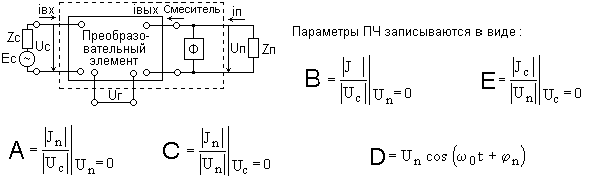 $$$ 24Укажите крутизну обратного преобразования$$$ 25Укажите выражение для внутренней проводимости преобразователя$$$ 26Укажите выражение для входной проводимости$$$ 27Укажите  выражение  для составляющей спектра промежуточной частоты$$$ 28Укажите  схему с трансформаторной связью входной цепи (ВЦ) с антенной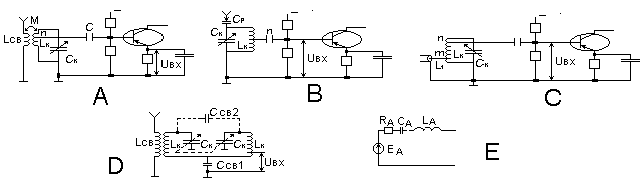 $$$ 29Укажите  схему двухконтурной  (ВЦ) $$$ 30Укажите  схему ВЦ с емкостной связью с антенной$$$ 31Укажите  схему ВЦ с автотрансформаторной связью$$$ 32Укажите эквивалентную схему  антенной цепи$$$ 33Укажите схему эквивалентной открытой антенны (ЭА) вещательных приемников  НЧ-ВЧ диапазонов.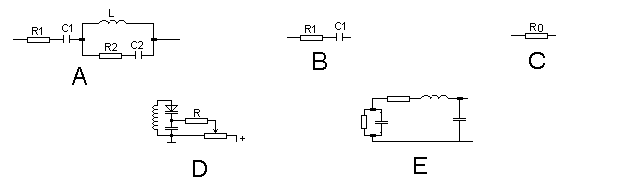 $$$ 34Укажите схему эквивалента антенны  НЧ-СЧ диапазонов.$$$ 35Укажите схему эквивалента антенны ВЧ диапазона.$$$ 36Укажите эквивалентную схему тунннельного диода.$$$ 37Укажите схему электронной настройки резонансных цепей с помощью варактора (варикапа).$$$ 38Укажите  выражения для коэффициента усиления.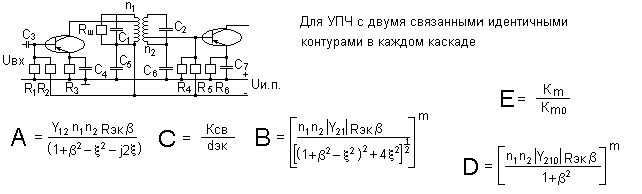 $$$ 39Укажите  выражения для обобщенного коэффициента связи между контурами.$$$ 40Укажите  выражения для коэффициента усиления всего УПЧ.$$$ 41Укажите  выражения  коэффициента усиления при номинальном значении промежуточной частоты.$$$ 42Укажите  выражения для нормированной АЧХ m – каскадного усилителя при  21  = 210 .$$$ 43Укажите  схему усилителя с автотрансформаторным фазоинвертором и цепью нейтрализации.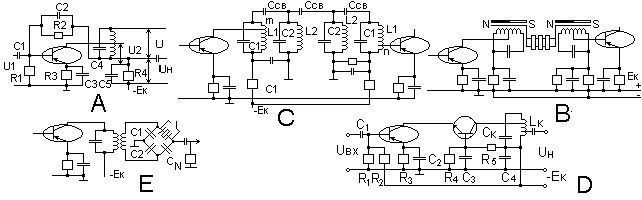 $$$ 44Укажите  УРЧ с многозвенными LC фильтрами.$$$ 45Укажите  УРЧ с электромеханическим фильтром.$$$ 46Укажите УРЧ с кварцевым фильтром. . $$$ 47Укажите схему каскадного усилителя ОЭ-ОБ с последовательным питанием транзисторов. $$$ 48При каком значении  АЧХ будет одногорбой. 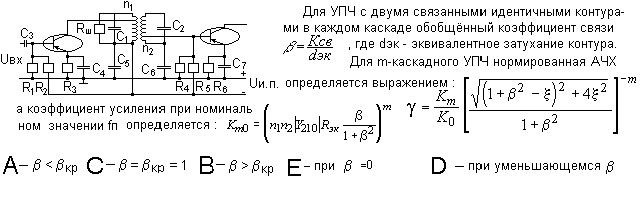 $$$ 49При каком значении  АЧХ будет двугорбой. $$$ 50При каком значении  АЧХ имеет максимально плоскую форму. $$$ 51Укажите кривую показывающую избирательность УПЧ (Купч)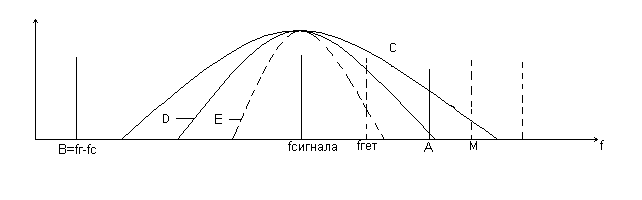 $$$ 52Укажите кривую указывающую суммарнуую избирательность преселектора и УПЧ.$$$ 53Укажите прямую показывающую частоту зеркального канала.$$$ 54Укажите прямую показывающую промежуточную частоту.$$$ 55Укажите кривую показывающую избирательность преселектора.$$$ 56Назначение входной цепи:А) Преобразование частотыВ) Детектирование входного сигналаС) Усиление входного сигналаD) Предварительная фильтрация помехЕ) Модуляция входного сигнала$$$ 57Укажите преселекторА) УПЧ	В) П	С) ВУ и УСЧ		D) УЗЧ		Е) Д	$$$ 58Укажите схему ФСИ на пьезокерамике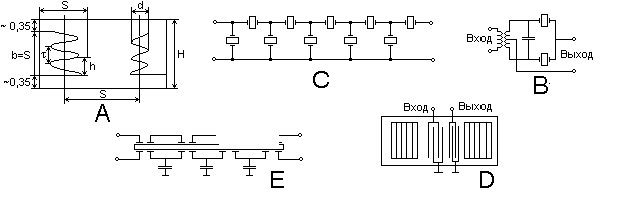 $$$ 59Укажите схему многорезонаторного ФСИ на одной пластине$$$ 60Укажите схему ФСИ при включении пьезорезонатора по дифференциально- мостовой схеме$$$ 61Укажите схему ФСИ на ПАВ$$$ 62Укажите схему ФСИ на спиральном резонаторе$$$ 63Укажите схему балансного преобразователя частоты (БПЧ), где однополярное включение диодов, противофазная подача сигнала на диоды и синфазная подача гетеродинного напряжения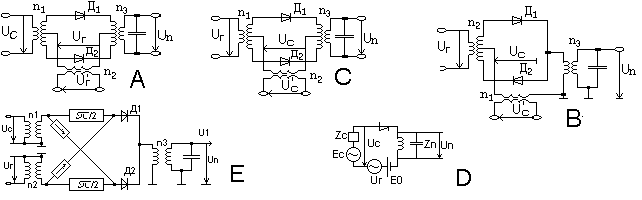 $$$ 64Укажите схему балансного преобразователя частоты (БПЧ), где однополярное включение диодов, противофазная подача сигнала на диоды и противофазная подача гетеродинного напряжения $$$ 65Укажите схему  (БПЧ), где разнополярное включение диодов, синфазная подача сигнала на диоды и противофазная подача гетеродинного напряжения (Uг)$$$ 66Укажите схему  (БПЧ), где разнополярное включение диодов, а подача сигнала на диоды с фазовым сдвигом /2,  подача Uг на диоды со  сдвигом /2$$$ 67Укажите схему диодного небалансного преобразователя частоты.$$$ 68Укажите выражение для избирательности при постоянстве коэффициентов трансформации.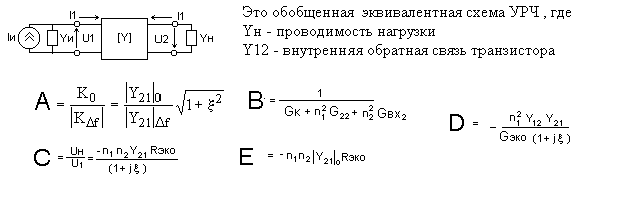 $$$ 69Укажите выражение для проводимости вносимой на вход усилительного прибора, за счёт внутренней обратной связи.$$$ 70Укажите выражение для эквивалентного сопротивления контура на резонансной частоте.$$$ 71Укажите выражение для коэффициента усиления УРЧ.$$$ 72Укажите выражение для резонансного коэффициента усиления.$$$ 73Укажите выражение для коэффициента передачи для схемы с постепенным накоплением усиления и избирательности.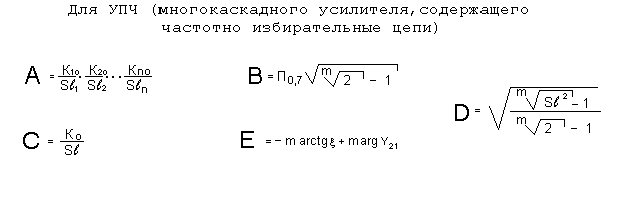 $$$ 74Укажите выражение для коэффициента передачи для схемы с разделением функций усиления и частотной избирательности.$$$ 75Для УПЧ с одиночными контурами укажите выражение для полосы пропускания.$$$ 76Для УПЧ с одиночными настроенными контурами укажите выражение для фазочастотной характеристики.$$$ 77Укажите выражение для коэффициента прямоугольности АЧХ.$$$ 78На рисунке показана схема ФСИ. Укажите выражение для расчёта значения конденсатора С1.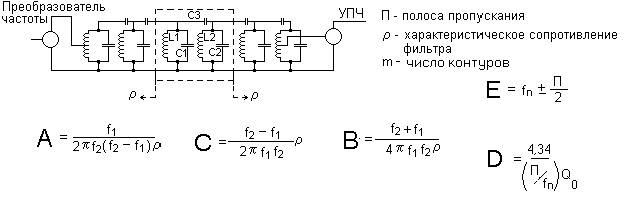 $$$ 79На рисунке показана схема ФСИ. Укажите выражение для расчёта значения индуктивности L1=L2$$$ 80На рисунке показана схема ФСИ. Укажите выражение для расчёта значения конденсатора С3.$$$ 81На рисунке показана схема ФСИ. Укажите выражение для расчёта значения частоты среза фильтра$$$ 82На рисунке показана схема ФСИ. Укажите выражение для расчёта вносимых ФСИ потерь.$$$ 83Укажите АЧХ трансверсального фильтра во временной области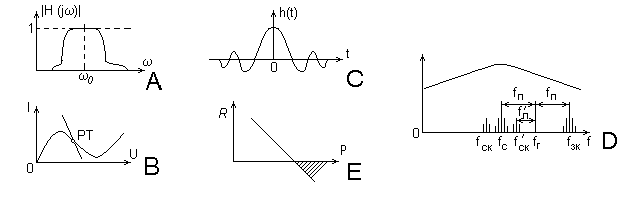 $$$ 84Укажите АЧХ трансверсального фильтра в частотной  области$$$ 85Укажите вольтамперную характеристику туннельного диода.$$$ 86Укажите характеристику регенерирующего элемента (применяемая в параметрических усилителях)$$$ 87Укажите АЧХ преселектора радиоприемника$$$ 88Укажите схему преобразователя частоты (ПЧ) с подачей гетеродинного напряжения (Uг) на затвор 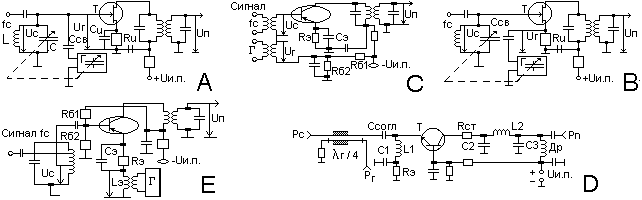 $$$ 89Укажите схему (ПЧ) с подачей (Uг) на исток$$$ 90 Укажите схему (ПЧ) с подачей (Uг) и (Uс) на разные электроды$$$ 91Укажите схему (ПЧ) для СВЧ диапазона $$$ 92Укажите схему (ПЧ) с подачей  (Uг)  и напряжения сигнала (Uс) в базу$$$ 93 Укажите  выражения для коэффициента трансформации  nопт при котором коэффициент передачи  к0 будет максимальным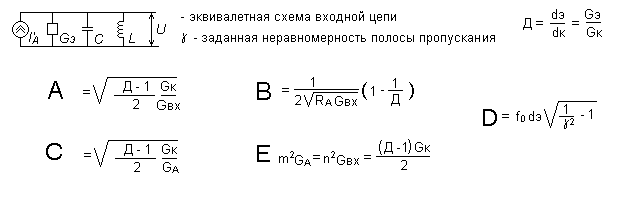 $$$ 94 Укажите  выражения для максимального коэффициента  передачи при заданном   dэ $$$ 95Укажите  выражения для максимального коэффициента  передачи ВЦ при одинаковом шунтировании контура как со стороны антенн, так и со стороны входа следующего каскада $$$ 96  Укажите  выражения для оптимального  коэффициента трансформации  mопт $$$ 97 Укажите  выражения для полосы пропускания ВЦ при заданной неравномерности $$$ 98 Укажите вид зависимости Gвх ос1 от 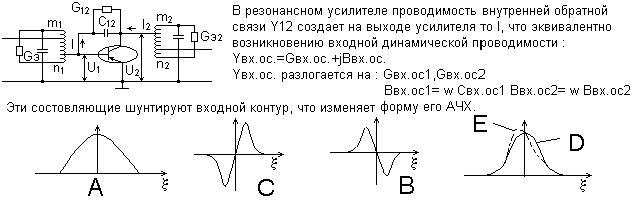 $$$ 99 Укажите вид зависимости Gвх ос2 от $$$ 100Укажите вид зависимости Свх ос2 от $$$ 101Укажите АЧХ входного контура, если бы все составляющие входной динамической проводимости не зависили от частоты$$$ 102 Укажите вид  АЧХ входного контура для частот ниже резонансной$$$ 103 Укажите  линию показывающую расстройку из-за влияния Свх ос1 на форму АЧХ входного контура при понижении частоты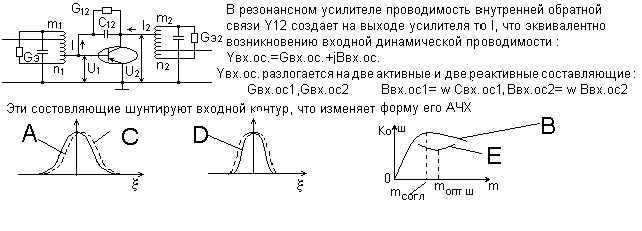 А-это часть штрихованная линией слева от оси ординат С- это часть штрихованная линией справа от оси ординат$$$ 104 Укажите  линию показывающую расстройку из-за влияния Свх ос1 на форму АЧХ входного контура при повышении частотыА-это часть штрихованная линией слева от оси ординат С- это часть штрихованная линией справа от оси ординат$$$ 105 Укажите  вид АЧХ при уменьшении проводимости Gвх ос1 из-за отклонения частоты от резонанса в обе стороны А-это часть штрихованная линией слева от оси ординат С- это часть штрихованная линией справа от оси ординат$$$ 106 Укажите вид зависимости резонансного коэффициента передачи от коэффициента включения mА-это часть штрихованная линией слева от оси ординат С- это часть штрихованная линией справа от оси ординат$$$ 107 Укажите вид зависимости коэффициента  шума от коэффициента включения mА-это часть штрихованная линией слева от оси ординат С- это часть штрихованная линией справа от оси ординат$$$ 108 Назначение ФСИ в УПЧА) пропустить к детектору только частоту входного сигнала (с)В) пропустить к детектору только звуковую частоту  (з)С) пропустить к детектору только промежуточную частоту  D) пропустить к детектору только (з) и (с)Е) пропустить к детектору только частоту гетеродина$$$ 109Укажите выражение для коэффициента усиления УПЧ $$$ 110Укажите выражение для  АЧХ  УПЧ$$$ 111Укажите выражение для избирательности по соседнему каналу $$$ 112Укажите выражение для коэффициента передачи многокаскадного УПЧ$$$ 113Укажите выражение для коэффициента прямоугольности $$$ 114Какой из элементов обладает дробовым шумом ?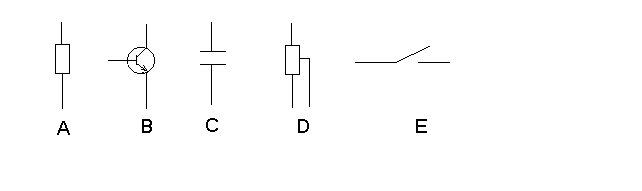 